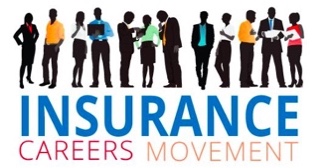 June 3, 2019Dear College Graduate:Congratulations on your graduation! As you begin your career path, we offer you this advice for your journey. [Insert 1-3 sentences of career advice].There are vast career opportunities in insurance and the innovative industry is thriving. We are transforming the future of work and are embracing diversity and inclusion. [Insert 3-5 sentences on how your company is transforming the future of work and is embracing diversity and inclusion.]Globally, insurance is hiring and you can find a meaningful career in our industry. [Insert 1-3 sentences on career opportunities, benefits, and perks with your company.]For more information about our company please contact us at [insert contact information.]We wish you the best and hope you will choose insurance as a career.Sincerely,CEO/Executive Leader Signature #OpenLetterToCollegeGraduates#InsuranceCareersMovement